N° 2023118TP48261HEMUO Instituto de Gestão e Humanização – IGH, entidade de direito privado e sem fins lucrativos, classificado comoOrganização Social, vem tornar público o resultado da Tomada de Preços, com a finalidade de adquirir bens,insumos e serviços para o HEMU - Hospital Estadual da Mulher, com endereço à Rua R-7, S/N, Setor Oeste,Goiânia, CEP: 74.125-090.Bionexo do Brasil LtdaRelatório emitido em 30/08/2023 18:42CompradorIGH - HEMU - Hospital Estadual da Mulher (11.858.570/0002-14)Rua R 7, esquina com Av. Perimetral s/n - Setor Oeste - GOIÂNIA, GO CEP: 74.530-020Relação de Itens (Confirmação)Pedido de Cotação : 304524512COTAÇÃO Nº 48261 ACESSÓRIOS DE EQUIPAMENTOS MÉDICOS - HEMU AGOS/2023Frete PróprioObservações: *PAGAMENTO: Somente a prazo e por meio de depósito em conta PJ do fornecedor. *FRETE: Só serãoaceitas propostas com frete CIF e para entrega no endereço: RUA R7 C/ AV PERIMETRAL, SETOR COIMBRA,Goiânia/GO CEP: 74.530-020, dia e horário especificado. *CERTIDÕES: As Certidões Municipal, Estadual de Goiás,Federal, FGTS e Trabalhista devem estar regulares desde a data da emissão da proposta até a data do pagamento.*REGULAMENTO: O processo de compras obedecerá ao Regulamento de Compras do IGH, prevalecendo este emrelação a estes termos em caso de divergência.Tipo de Cotação: Cotação NormalFornecedor : Todos os FornecedoresData de Confirmação : TodasFaturamentoMínimoPrazo deEntregaValidade daPropostaCondições dePagamentoFornecedorFrete ObservaçõesHIPROMED-MORIAH COMERCIO,IMPORTACAO E SERVICOS LTDABELO HORIZONTE - MG7 dias apósconfirmação12R$ 1.000,000020/08/202331/08/202330 ddlCIFCIF.DANIEL REIS - 31 2551-5525vendas01@hipromed.com.brMais informaçõesPablo Ferreira Dos Santos 04079917198GOIÂNIA - GO7dias apósPablo Ferreira Santos - 6238771635pasan@pasanhospitalar.comMais informaçõesR$ 150,000030 ddlnullconfirmaçãoProgramaçãode EntregaPreçoUnitário FábricaPreçoValorTotalProdutoCódigoFabricanteEmbalagem Fornecedor Comentário JustificativaRent(%) QuantidadeUsuário;- Dimave eMedical Nãorespondeu oe-mail dehomologação.- Bio eHospcom Nãoatende ascondições depagamento.BRACADEIRANEO A CIRC.DaniellyEvelynPereira DaCruzHIPROMED-MORIAHCOMERCIO,IMPORTACAOE SERVICOSLTDABRACADEIRANEONATAL TAM3.1-5.7 CMR$R$R$618,00002MONITORMINDRAYPM9000/T8 -UNIDADE37875-CXnull6 Unidade1-103,0000 0,0000MASTERMEDIKAL29/08/202316:52;- Dimave eMedical Nãorespondeu oe-mail dehomologação.- Bio eHospcom Nãoatende ascondições depagamento.BRACADEIRANEO B CIRC.DaniellyEvelynPereira DaCruzHIPROMED-MORIAHCOMERCIO,IMPORTACAOE SERVICOSLTDA4.3-8.0 CMBRACADEIRANEONATAL TAM2- MEDMAXR$R$R$309,00003MONITORMINDRAYPM9000/T8 -UNIDADE37877-CXnull3 Unidade103,0000 0,000029/08/202316:52;- Dimave eBRACADEIRA PNINEONATAL 5,8 -10,9 CMMedical Nãorespondeu oe-mail deDaniellyEvelynPereira DaCruzBRACADEIRANEO C CIRC.HIPROMED-MORIAH5.8-10.9 CMCOMPATIVELMONITORMINDRAY LINHAPM - MASTERMEDICALCOMERCIO,IMPORTACAOE SERVICOSLTDAhomologação.- Bio, Datrix e 103,0000 0,0000Hospcom Nãoatende ascondições deR$R$R$309,0000453787837927--CXCXnullnull3 Unidade5 UnidadeMONITORMINDRAY29/08/202316:52PM9000/T8.pagamento.SENSOR DETEMPERATURADE PELE PARABERCO -SENSOR DETEMPERATURACOMPATIVELFANEM - liohmHIPROMED-MORIAHCOMERCIO,IMPORTACAO-R$R$R$DaniellyEvelynPereira DaCruz679,6000 0,00003.398,0000UNIDADE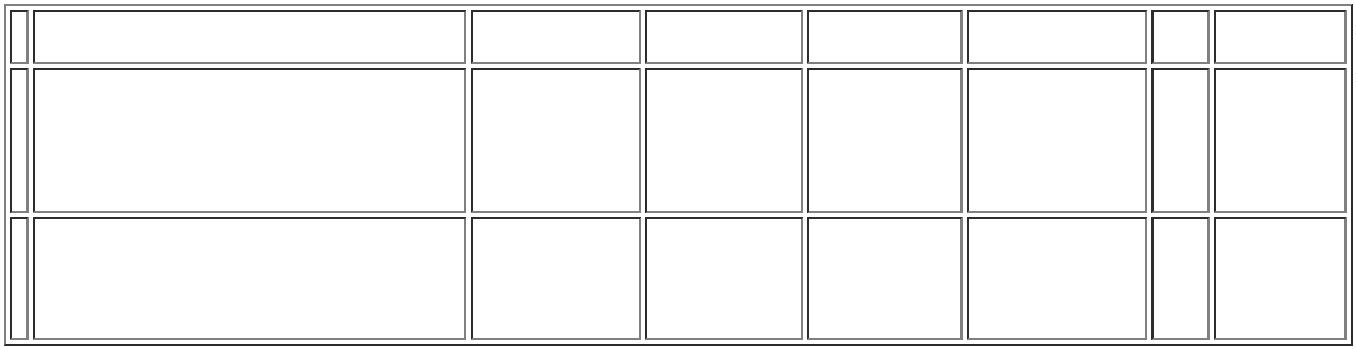 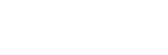 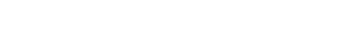 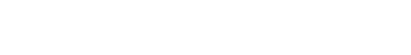 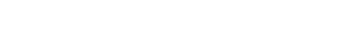 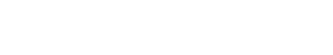 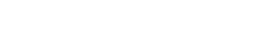 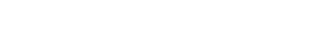 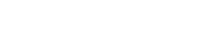 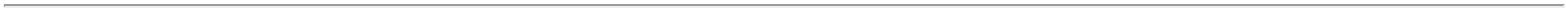 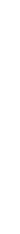 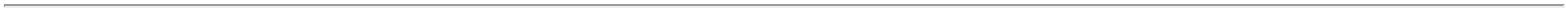 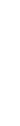 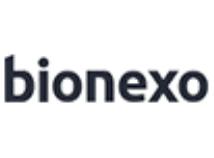 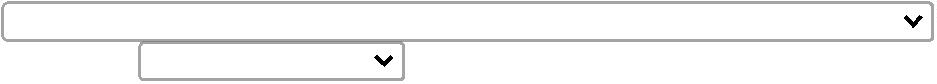 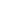 E SERVICOSLTDA29/08/202316:52SENSOROXIMETRIA P/OXIMETROMINDRAYPM060 -ADULTO -> -SENSOR DEOXIMETRIA DEPULSO SPO2 -SENSOR;- Marlon eCirurgicaADULTO -Medical RlRepondeuREUTILIZAVEL -TIPO CLIP -CONEXAO DOSENSOR DB9 -COMPATIVELCOM OXIMETRODE PULSOPORTATIL DAMARCAMINDRAY EMODELO PM060frete FOB. -Medical Light,One Touch eDimave Nãorespondeu oe-mail dehomologação.Bio Infinity,Datrix eTremed Nãoatende ascondições depagamento.DaniellyEvelynSENSOR DEOXIMETRIACOMPATIVELMINDRAY T8 -MASTERHIPROMED-MORIAHCOMERCIO,IMPORTACAOE SERVICOSLTDAPereira DaCruzR$R$R$596,0000627882-CXnull2 Unidade298,0000 0,000029/08/202316:52MEDIKAL/NQA--ACESSORIOBIOCOMPATIVEL-CONFORME ASNORMAS ISO0.993-1 E NBR1IEC 60601-1 -REGISTRO NAANVISA -GARANTIAMINIMA DE 3MESES. -UNIDADETotalParcial:R$19.05.230,0000Total de Itens da Cotação: 7Total de Itens Impressos: 5Programaçãode EntregaPreçoUnitário FábricaPreçoValorTotalProdutoCódigoFabricanteEmbalagem Fornecedor Comentário JustificativaRent(%) QuantidadeUsuárioASPIRADOR C/FRASCO 500MLDE VIDRO P/REDECANALIZADAVACUO -UNIDADE -ASPIRADORPARA REDECANALIZADAVACUÔMETRO500ML VIDROAR130 OASPIRADORPARA REDECANALIZADA(VACUÔMETRO);- Rioxi,Axmed, OneTouch,CirurgicaBivimed,500 MLTRANSFORMA APRESSÃOPOSITIVA EMNEGATIVARomed,DaniellyEvelynPereira DaCruzGERANDOVÁCUO. OVACUOMETRODE 500ML COMFRASCO DEVIDRO - DOMAX- DOMAXMedicinalli eMedical LightNãorespondeu oe-mail dehomologação.- Air Liquidee Tremed ãoatende asPabloFerreira DosSantosR$R$R$1ASPIRADORPARA REDECANALIZADA(VACUÔMETRO)00 ML TEM ATAMPAINJETADA EMNYLON COMINSERTO DEMETAL,38282-UNnull30 Unidade135,9500 0,00004.078,50000407991719829/08/202316:525condições depagamento.MANÔMETRODE 0 A 30 HG,BOTÃO DECONTROLE DOFLUXO DEASPIRAÇÃO,BICO DESUCÇÃO E BOIADE SEGURANÇA.FRASCOCOLETORAUTOCLAVÁVEL.CONEXÃOPADRÃO ABNTNBRTotalParcial:R$30.04.078,5000Total de Itens da Cotação: 7Total de Itens Impressos: 1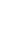 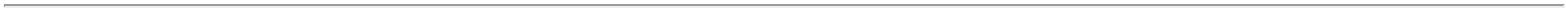 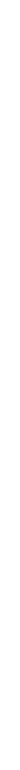 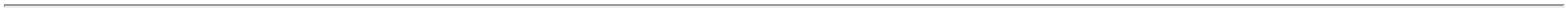 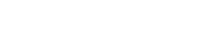 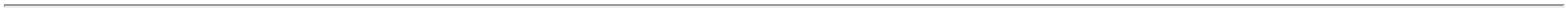 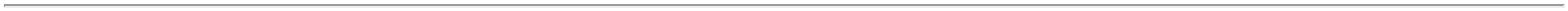 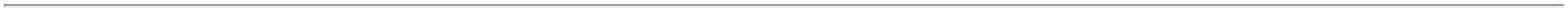 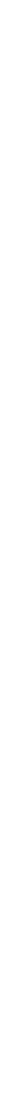 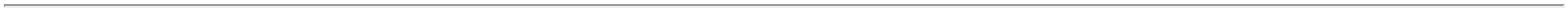 TotalGeral:R$49.09.308,5000Clique aqui para geração de relatório completo com quebra de página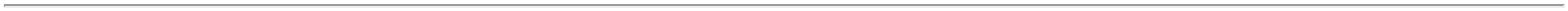 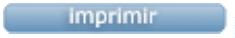 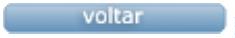 